Outstanding Career and Technical Education StudentScholarship ApplicationRowan-Salisbury School System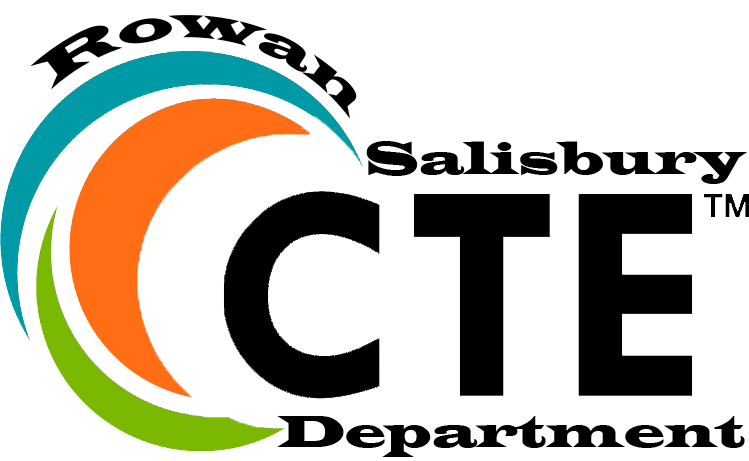 Scholarship Requirements:Be a senior eligible for graduationPossess a minimum of a 2.5 GPAHave completed a 4 course concentration in a career clusterComponents of the Application Process:Submit a completed application to your school’s Career Development CoordinatorParticipate in an interview with district staff The completed application must be turned into the Career Development Coordinator (CDC) by Friday, March 17th and interviews will occur on Friday, MArch 24th to be scheduled by your CDC.(application follows)Outstanding Career and Technical Education StudentScholarship ApplicationRowan-Salisbury School SystemStudent Name:												High School:							 Grade Level: 			Home Address:													(Street Address)					(City, State, Zip)Telephone:								Date of Birth: 			CTE Courses Completed and/or Currently Enrolled:Extracurricular Activities (please include any leadership experiences):Honors and Awards (school, work, community):(continues)Describe your post-secondary plans and how you will apply your Career and Technical Education training to these plans:Think about your Career and Technical Pathway experiences (equipment used, skills obtained, etc.). What projects or experiences have seemed most interesting or most important to you and why?(continues)Describe what you have learned about the following:A) TeamworkB) Problem SolvingC) Use of Tools and/or EquipmentD) Quality Work and/or Craftsmanship       Signature of Student						     DatePublic Notice:In compliance with federal law, the Rowan-Salisbury School System administers all educational programs, employment activities and admissions without discrimination because of race, religion, national or ethnic origin, color, age, military service, disability, or gender, except where exemption is appropriate and allowed by the law.